1 ЗАНЯТИЕ Тема: 1, II, III ТРИМЕСТР БЕРЕМЕННОСТИЛФК (Обучение комплексу физических упражнений). Спорт во время беременности (полезные и вредные тренировки).Мини-лекция (врач-акушер-гинеколог).  Физиология беременности. Рациональное питание во время беременности.  Анализы и обследования во время беременности. Физиологические изменения во время беременности, периоды беременности. Роль плаценты и амниотических вод. Влияние алкоголя, курения, наркотических и токсических веществ на здоровье плода. Просмотр фильма «Чудо жизни». Вопросы и ответыПеринатальный психолог. Принятие беременности, ребенка и материнства. Диада «мать-дитя»: общение с ребенком до рождения, углубление эмоционального контакта между родителями и ребенком. Психологические изменения в организме женщины. Практические занятия: «Репетиция родов»- правильное дыхание во время схваток, дыхательные практики, релаксация2 ЗАНЯТИЕТЕМА: УХОД ЗА НОВОРОЖДЕННЫМ.ЛФК (Обучение комплексу физических упражнений). Спорт во время беременности (полезные и вредные тренировки).Мини-лекция. Анатомо-физиологические особенности новорожденного. Купание, прогулка, соблюдение температурного режима, уход за кожей новорожденного. Аптечка грудничка. Двигательное и физическое развитие ребенка. Вакцинация/необходимость профилактических прививок, прикорм. Домашняя аптечка. Правила безопасного ухода за малолетними детьми в домашних условиях. Новорожденный и домашние животные. Подготовка и гигиена «уголка» ребенка в семье. Вопросы и ответыПеринатальный психолог. Эмоционально - психологическое развитие до рождения и в первый год жизни ребенка. Когнитивные навыки (мышление  и обучение) ребенка. Стимулирование к  обучению. Психологические особенности  цикла семьи после рождения ребенка. Как подготовить ребенка к рождению брата/сестры. Практические занятия: «Репетиция родов»- правильное дыхание во время родов, дыхательные практики, релаксация3 ЗАНЯТИЕ ТЕМА: ГРУДНОЕ ВСКАРМЛИВАНИЕЛФК (Обучение комплексу физических упражнений). Спорт во время беременности (полезные и вредные тренировки).Мини-лекция (Специалист по грудному вскармливанию). Преимущества грудного вскармливания. Подготовка к кормлению грудью. Частота и длительность кормления. Правильное прикладывание к груди, позы кормления, эффективное сцеживание, тактика поведения, если ребенок отказывается от груди. Демонстрация техники грудного вскармливания.Перинатальный психолог. Психология кормящей мамы. Психологические потребности ребенка первого года жизни при естественном и искусственном вскармливании. Практические занятия: «Репетиция родов»- правильное дыхание во время родов, дыхательные практики, релаксация.4 ЗАНЯТИЕТЕМА: РОДЫ И ПОСЛЕРОДОВЫЙ ПЕРИОДЛФК (Обучение комплексу физических упражнений). Спорт во время беременности (полезные и вредные тренировки).Мини-лекция (врач акушер-гинеколог) Физиология родов. Предвестники родов. Периоды родовой деятельности.  Отличие ложных от настоящих схваток. Обезболивание родов.Социальный работник.  Социальная поддержка беременных и семей с детьми. Виды и размеры пособий. Правила выплат единовременного пособия на рождение детей. Перинатальный психолог. Психолого- эмоциональный настрой на роды. Работа со страхами и беспокойством. Партнерские роды. Помогающая роль партнера в родах. Как избежать послеродовых последствий. Практические занятия: «Репетиция родов»- правильное дыхание во время родов, дыхательные практики, релаксация.Уважаемые будущие родители!                             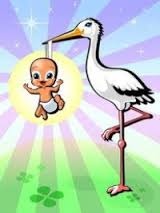 Приглашаем Вас на занятия поподготовке к рождению ребёнка«ШКОЛА БЕРЕМЕННЫХ»Групповые занятияпроводятся регулярно,каждый четверг, начало занятия в 1430, каб. 104, Медицинский центр, продолжительность занятий 2-2,5 часа.(ул. Галкина, 31.а)Государственное учреждение здравоохранения «Городская клиническая больница № 2 г. Тулы  имени 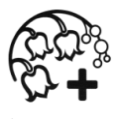 Е. Г. Лазарева»ПРОГРАММА ЗАНЯТИЙВ ШКОЛЕ БЕРЕМЕННЫХ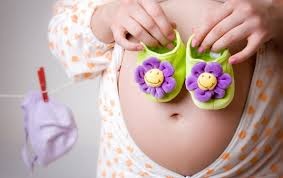 